TRƯỜNG TIỂU HỌC HÀ HUY TẬP=> THÔNG BÁO:Thực hiện công văn 275/PGD ĐT-VP ngày 26/8/2021 của Phòng giáo dục và Đào tạo thị xã Buôn Hồ về việc thực hiện Kế hoạch năm học 2021 - 2022; Nay trường tiểu học Hà Huy Tập thông báo tới quý bậc cha mẹ học sinh một số nội dung sau:1. Không tổ chức đón học sinh tựu trường vào ngày 1/9/2021;2. Khai giảng năm học mới vào ngày 5/9/2021 (Khai giảng trực tuyến).3. Sau khai giảng nhà trường sẽ tổ chức dạy học trực tuyến đối với tất cả các lớp giáo viên chủ nhiệm hướng dẫn cho phụ huynh.     Lễ khai giảng trực tuyến của Trường Tiểuhọc-Hà Huy Tập sẽ diễn ra vào lúc 7h30 ngày 5/9/2021.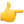      Quý phụ huynh ở các lớp theo dõi trong Zalo nhóm của lớp con em mình để thấy đường dẫn google Meet tới buổi khai giảng trực tuyến của nhà trường nhé. Kính mong quý phụ huynh theo dõi và tạo điều kiện cho con em mình được tham gia khai giảng. Tuy là trực tuyến nhưng quý phụ huynh hãy cho con em mình ăn mặc trang phục như đi học. Để các em hiểu ý nghĩa của buổi lễ khai giảng đầu năm. Rất mong quý vị phụ huynh hợp tác. Xin chân thành cảm ơn!                                                              Ban giám hiệu